PENGARUH KOMPETENSI PROFESIONAL GURU PENDIDIKAN AGAMA ISLAM TERHADAP MOTIVASI BELAJAR PENDIDIKAN AGAMA ISLAM PADA MURID SD NEGERI 2 WAWOTOBI KAB. KONAWE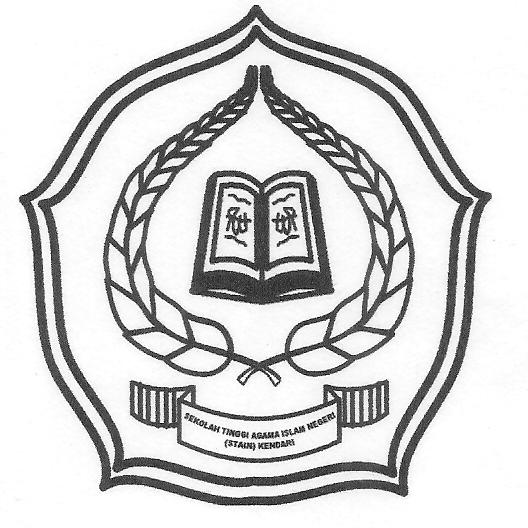 Skripsi Diajukan untuk Memenuhi Salah Satu Syarat Mencapai Gelar Sarjana Pendidikan Islam pada Program Studi Pendidikan Agama IslamOLEHMURNIWATI09010101 153JURUSAN TARBIYAHSEKOLAH TINGGI AGAMA ISLAM NEGERI (STAIN)SULTAN QAIMUDDINKENDARI 2013PERNYATAAN KEASLIAN SKRIPSIDengan penuh kesadaran, penyusun yang bertanda tangan dibawah ini, menyatakan bahwa skripsi ini benar adalah hasil karya penyusun sendiri. Dan jika dikemudian hari bahwa ia merupakan duplikat, tiruan, plagiat atau dibuat atau dibantu orang lain secara keseluruhan atau sebagian, maka skripsi dan gelar yang diperoleh karenanya batal demi hukum.           Kendari, 26 Agustus 2013 M.PenulisMURNIWATINIM. 09010101 153KEMENTERIAN AGAMA REPUBLIK INDONESIA 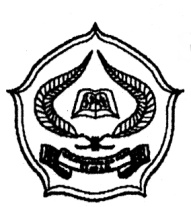 SEKOLAH TINGGI AGAMA ISLAM NEGERI (STAIN) KENDARI JURUSAN TARBIYAH Jl. Sultan Qaimuddin No. 17 Kendari Telp. (0401) 393710-393711PENGESAHAN SKRIPSI Skripsi yang berjudul “Pengaruh Kompetensi Profesional Guru Pendidikan Agama Islam Terhadap Motivasi Belajar Pendidikan Agama Islam Pada Murid SD Negeri 2 Wawotobi Kab. Konawe” An. MURNIWATI, NIM  09010101153, Mahasiswa Program Studi Pendidikan Agama Islam Jurusan Tarbiyah Sekolah Tinggi Agama Islam Negeri (STAIN) Sultan Qaimuddin Kendari, telah diuji dan dipertanggungjawabkan dalam sidang Munaqasyah yang diselenggarakan pada hari selasa 5 November 2013 dan dinyatakan telah dapat diterima sebagai salah satu syarat untuk memperoleh gelar sarjana pendidikan Islam. Dalam ilmu Tarbiyah Program Studi Pendidikan Agama Islam, tanpa/dengan beberapa perbaikan. Kendari, 7 November 2013DEWAN PENGUJIFatirahwahidah, M.Ag	( .................................. )Drs. Masdin, M.Pd	( .................................. )St. Aisya Mu’min, M.Pd	( .................................. )Jabal Nur, S.Ag. M.Pd	( .................................. )Drs. H. Syamsul Bahri	( .................................. ) Diketahui oleh :Ketua STAIN KendariDR. H. NUR ALIM, M.Pd                                                                      NIP. 19650504 199103 1 005KATA PENGANTAR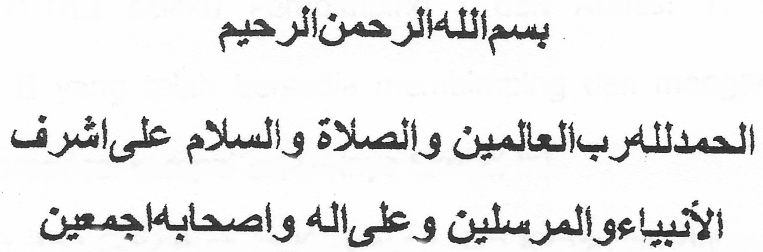 Syukur Alhamdulillah, kita panjatkan kehadirat Allah SWT. Yang telah melimpahkan rahmat dan taufik-Nya, sehingga penulis dapat menyelesaikan penyusunan skripsi ini, dalam bentuk yang sederhana. Skripsi yang berjudul “Pengaruh Kompetensi Profesional Guru Pendidikan Agama Islam Terhadap Motivasi Belajar Pendidikan Agama Islam Murid SD Negeri 2 Wawotobi Kabupaten Konawe”., disusun sebagai syarat untuk memperoleh gelar sarjana Pendidikan Agama Islam pada Jurusan Tarbiyah Sekolah Tinggi Agama Islam Sultan Qaimuddin Negeri Kendari.Sehubungan dengan penulisan skripsi ini, penulis menyampaikan ucapan terima kasih yang sedalam dalamnya kepada kedua orang tua penulis, Ibunda dan Ayahanda yang tercinta serta suami tersayang Drs. YUNUS LIAMBO yang dahulu semasa hidupnya senantiasa meluangkan waktunya untuk memberikan dukungan baik moril maupun materil sehingga skripsi ini dapat terselesaikan.Ucapan terimakasih ini, tak lupa pula penulis haturkan kepada :Bapak DR. H. Nur Alim, M.Pd, selaku Ketua STAIN yang telah banyak membina dan mengembangkan perguruan tinggi STAIN sehingga menjadi pendidikan tinggi agama Islam yang terbaik di Sulawesi Tenggara.Ibu Dra. Hj. St. Kuraedah, M.Ag, selaku Ketua Jurusan Tarbiyah, yang telah memberikan motivasi yang setinggi-tingginya sehingga penulis dapat menyelesaikan studi S1 Pada STAIN KendariBapak Drs. Pairin, M.Pd, selaku pembimbing I dan Ibu. Fatirah Wahidah, M.Ag. Selaku pembimbing II yang telah banyak meluangkan waktunya dan tidak pernah jenuh membimbing penulis dalam penyusunan skripsi ini sehingga skripsi ini dapat terwujud sebagaimana mestinya.Ibu Listina, selaku kepala sekolah SD Negeri 2 Wawotobi yang telah memberikan kesempatan dan kepercayaan kepada penulis untuk memperoleh data serta informasi yang dibutuhkan dalam penyusunan skripsi ini.Semua pihak yang telah membantu penulis dalam rangka penyusunan skripsi ini.Semoga mereka yang tersebut namanya di atas mendapat pahala yang setimpal dari Allah SWT. Dan skripsi ini dapat menjadi penambah Ilmu pengetahuan bagi yang membacanya serta menjadi tolak ukur bagi SD Negeri 2 Wawotobi untuk lebih Profesional dalam mendidik anak didiknya hingga menjadi sekolah yang memiliki prestasi belajar dibidang studi pendidikan agama Islam yang lebih baik.Kendari, 28 Oktober 2013PenyusunMURNIWATI09010101 153ABSTRAKMurniwati, th. 2013. “Pengaruh Kompetensi Profesional Guru Pendidikan Agama Islam Terhadap Motivasi Belajar Pendidikan Agama Islam Murid SD Negeri 2 Wawotobi  Kabupaten Konawe”. Skripsi Jurusan Tarbiyah Program Studi Pendidikan Agama Islam STAIN Kendari, dibimbing oleh (I) Drs. Pairin, M.Pd      (2) Dra. Fatirah Wahidah, M.AgMasalah pokok penelitian ini adalah: (1) Kompetensi profesional guru pendidikan agama Islam pada SD Negeri 2 Wawotobi Kabupaten Konawe (2) Motivasi belajar pendidikan agama Islam murid SD Negeri 2 Wawotobi Kabupaten Konawe.(3) pengaruh kompetensi profesional guru pendidikan agama Islam terhadap motivasi belajar pendidikan agama Islam murid SD Negeri 2 Wawotobi Kabupaten Konawe.Penelitian ini dilaksanakan di SD Negeri 2 Wawotobi Kabupaten Konawe, bertujuan untuk mengetahui pengaruh kompetensi profesional guru pendidikan agama Islam terhadap motivasi belajar pendidikan agama Islam murid SD Negeri 2 Wawotobi Kabupaten Konawe. Jadi pada dasarnya penelitian ini adalah untuk mengetahui apakah ada pengaruh kompetensi profesional guru pendidikan agama Islam terhadap motivasi belajar pendidikan agama Islam murid SD Negeri 2 Wawotobi. Guru pendidikan agama Islam sebagai pendidik memiliki metode dalam melaksanakan pembelajaran dengan teknik yang beragam yang mencakup tingkat profesional guru pendidikan agama Islam dalam melakukan pembelajaran yang dapat berpengaruh pada peningkatan motivasi belajar pendidikan agama Islam dengan memperoleh prestasi yang baik dilakukan dengan menggunakan metode analisis kuantitatif. Analisis yang digunakan dalam penelitian ini menggunakan metode Korelasi Product moment.Hasil perhitungan dengan menggunakan rumus regresi sederhana ditemukan nilai harga b dan a diperoleh persamaan regresi nilai a dan b = 16,2 dan berdasarkan perhitungan dengan menggunakan rumus product moment diperoleh bahwa  r  = 0,6186 sedangkan nilai koefisien determinasinya (r2) adalah sebesar 38,27%. Perolehan nilai yang dilakukan pada analisa menunjukkan motivasi belajar pendidikan agama Islam murid sebesar 38,27%, ditentukan oleh kompetensi profesional guru pendidikan agama Islam, dan 61,73% ditentukan oleh variabel lain yang tidak diteliti.DAFTAR ISIHALAMAN JUDUL ..............................................................................................	iPERNYATAAN KEASLIAN SKRIPSI ..............................................................	iiPERSETUJUAN PEMBIMBING ........................................................................	iiiKATA PENGANTAR ...........................................................................................	ivABSTRAK  ............................................................................................................	viDAFTAR ISI ..........................................................................................................	viiDAFTAR TABEL .................................................................................................	ixBAB   I 	PENDAHULUAN……………….…………………………………...	1Latar Belakang…………..………………………………………..	1Batasan dan Rumusan Masalah ………………………….............	3Hipotesis…………………………………………….....................	4Defenisi Operasional .....................................................................	4Tujuan dan Manfaat Penelitian…………………………………..	5BAB   II  KAJIAN  PUSTAKA……...…………………………………………	7   Hakekat Kompetensi Profesional Guru ………….........................	7Deskripsi Kompetensi ...........................................................	7Deskripsi Profesionalisme guru .............................................	8Kompetensi Profesional Guru ...............................................	14Hakekat Motivasi Belajar Siswa  ...................................................	21Pengertian Motivasi Belajar ..................................................	21Jenis-jenis Motivasi Belajar ..................................................	22BAB   III  METODE PENELITIAN……….……………………………….....	25Jenis Penelitian  …………………………………………….……..	25Lokasi dan Waktu Penelitian.…..…………………………….…...	25Popuilasi dan Sampel ………………………...…………………...	26Variabel Penelitian ...........................................................................	27Metode Pengumpulan Data ..............................................................	28Instrumen Penelitian .........................................................................	28Metode Analisis Data .......................................................................	30BAB   IV  ANALISA HASIL PENELITIAN …………………………….....	33Tinjauan rsyaratan Pengolahan Dtentang SD Negeri 2 Wawotobi.	33Sejarah Berdirinya SD Negeri 2 Wawotobi ...........................	33Keadaan Sarana dan Prasarana ..............................................	35Keadaan Guru dan Murid .......................................................	37Pengolahan Data .…..…………………………….…....................	42Kompetensi Profesional Guru Pendidikan Agama Islam SD    Negeri 2 Wawotobi ...................................................................	42Motivasi Belajar Pendidikan Agama Islam Murid SD Negeri 2 Wawotobi ................................................................................	46Analisis Pengaruh Kompetensi Profesional Guru Pendidikan Agama Islam Terhadap Motivasi Belajar Pendidikan Agama Islam Murid SD Negeri 2 Wawotobi  .............................................	51BAB   V  PENUTUP ……….………………………………..............................	62Kesimpulan   …………………………………………….…….......	62Saran .…..…………………………….….........................................	63DAFTAR PUSTAKA LAMPIRANDAFTAR TABELTabel 1	:	Tabel Sampel Penelitian .................................................................	27Tabel 2	:	Kisi-kisi instrumen penelitian ..........................................................	32Tabel 3 	:	Keadaan Sarana dan Prasarana SD Negeri 2 Wawotobi ..................	37Tabel 4	:	Keadaan Guru SD Negeri 2 Wawotobi  ...........................................	40Tabel 5	: 	Keadaan Siswa SD Negeri 2 Wawotobi Tahun 2013 .......................	41Tabel 6 	:	Kemampuan Guru pendidikan agama Islam dalam melakukan pembelajaran  ..................................................................................	43Tabel 7	:	Penguasaan guru pendidikan agama Islam menyampaikan materi pelajaran................................................................................	43Tabel 8	: 	Guru pendidikan agama Islam menguasai metode dan bahan     ajar ..........................................................................................	 44Tabel 9 	:	Guru pendidikan agama Islam dalam melakukan Evaluasi .....	45Tabel 10	:	Guru agama memberikan nilai sesuai dengan hasil evaluasi pembelajaran ..................................................................................	45Tabel 11	: 	Memiliki keinginan untuk mengalahkan rekan sekelas .............	47Tabel 12 	:	Tentang berbuat dalam pembelajaran yang tidak dapat dilakukan teman lain.......................................................................	49Tabel 13	:	Tentang Memiliki harapan untuk sukses lebih besar/ambisi.............	49Tabel 14	:	Tentang melakukan kegiatan belajar untuk memperoleh nilai lebih tinggi .................................................................................................	50Tabel 15	: 	Kompetensi Profesional guru pendidikan agama Islam SD Negeri 2 Wawotobi .......................................................................	52Tabel 16	: 	Motivasi Belajar pendidikan agama Islam Siswa SD Negeri 2 Wawotobi   ...................................................................................	53Tabel 17	:	Tabel Bantu Analisis regresi Linier  ...............................................	54